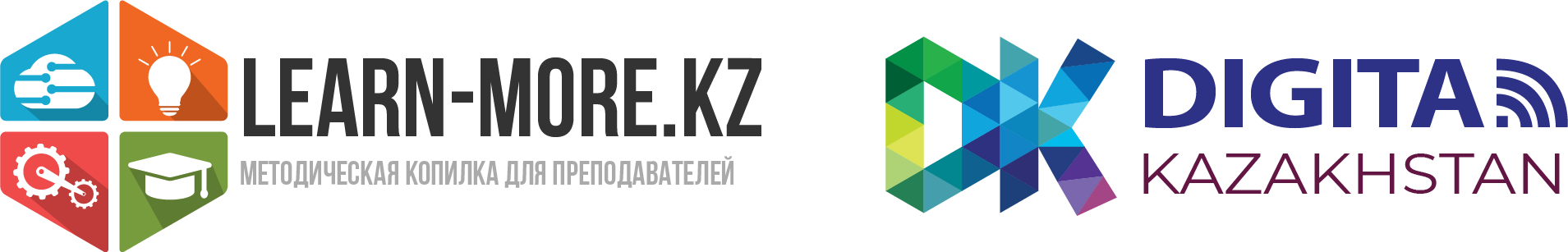 Положения олимпиады по специальности «УЧЕТ И АУДИТ»1. Общие положенияОлимпиада по специальности «Учет и аудит» среди обучающихся ТиПО и Высших учебных заведений ставит своей целью стимулирование интереса обучающихся к занятиям, выявление и развитие творческих способностей и интереса к научно-исследовательской деятельности, поддержка одарённых детей, распространение и популяризация научных знаний среди молодежи. 2. Управление ОлимпиадойПодготовку и проведение олимпиады осуществляет оргкомитет методического портала LEARN-MORE.KZ. 3. Порядок участия в олимпиадеУчастие могут принимать студенты различных курсов организаций ТиПО и Высших учебных заведений. Каждому участнику выдается сертификат об участии.Участникам необходимо оплатить организационный взнос в размере 500 тенге.Для участия требуется выполнить следующие действия:- Необходимо пройти регистрацию на сайте LEARN-MORE.KZ- Оплатить организационный сбор в размере 500 тенге на QIWI: +7 775 499 30 52. Во время оплаты указать регистрационный электронный адрес, на который необходимо отправить ключ доступа. В течение суток, на почту придет письмо с ключом доступа.- Пройти на страницу олимпиады LEARN-MORE.KZ. Для этого в верхнем меню сайта выбрать “Конкурсы” – “Студенты” – “ Олимпиада по специальности Учет и аудит”. В статье перейти по ссылке.- На странице олимпиады, указать ключ доступа.-Ввести свои данные, и начать отвечать на тесты.4. Правила проведения олимпиады4.1 ЗаданияТестовые задания для олимпиады по специальности «Учет и аудит» подбираются таким образом, чтобы для их решения не требовалось специальных знаний, выходящих за рамки стандартного курса. Пользователю будет выдано 30 тестовых вопросов с 5-тью вариантами ответов.4.2 Программа проведенияОлимпиада проводится дистанционно по следующему графику:С 19 ноября по 28 ноября – регистрация и выполнение заданий29-30 ноября - будут подсчитаны результаты, и отправка сертификатов, благодарностей и грамот.1 декабря публикация результатов на сайте5. НаграждениеПо итогам олимпиады лучшие будут награждены дипломы 1, 2 и 3 степени. Все участники получат сертификаты, а преподаватели благодарности.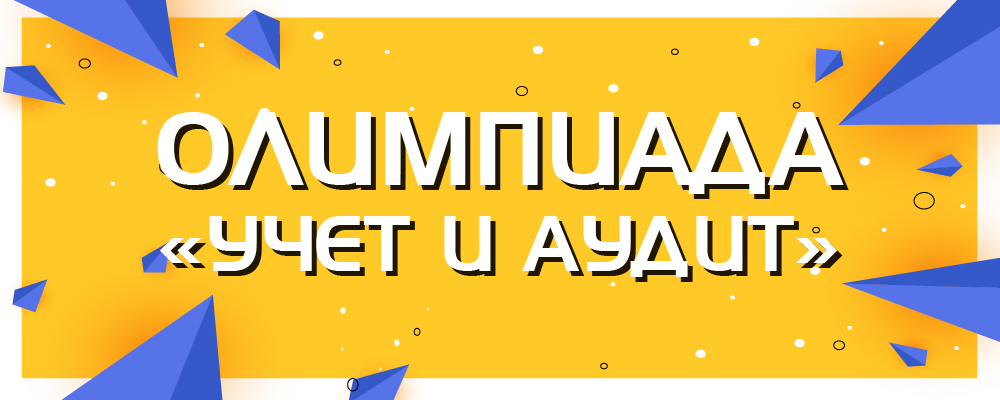 